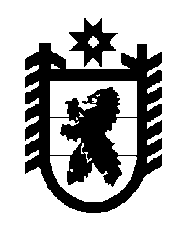 Российская Федерация Республика Карелия    УКАЗГЛАВЫ РЕСПУБЛИКИ КАРЕЛИЯО внесении изменений в Указ Главы Республики Карелия от 25 августа 2009 года № 74Внести в Положение о представлении гражданами, претендующими на замещение должностей государственной гражданской службы Республики Карелия, и государственными гражданскими  служащими Республики Карелия сведений о своих доходах, об имуществе и обязательствах имущественного характера, а также сведений о доходах, об имуществе и обязательствах имущественного характера своих супруги (супруга) и несовершеннолетних детей, утвержденное Указом Главы Республики Карелия от 25 августа 2009 года №  74 "Об утверждении Положения о представлении гражданами, претендующими на замещение должностей государственной гражданской службы Республики Карелия, и государственными гражданскими  служащими Республики Карелия сведений о своих доходах, об имуществе и обязательствах имуществен-ного характера, а также сведений о доходах, об имуществе и обязательствах имущественного характера своих супруги (супруга) и несовершеннолетних детей" (Собрание законодательства Республики Карелия, 2009, № 8, ст.878; 2011, № 7, ст.1043; Карелия, 2012, 31 мая), изменение, дополнив его пунктом 11.1 следующего содержания:   "11.1. Сведения о доходах, об имуществе и обязательствах имущественного характера в соответствии с Порядком размещения сведений о доходах, об имуществе и обязательствах имущественного характера государственных гражданских служащих Республики Карелия и членов их семей на официальных сайтах государственных органов Республики Карелия и предоставления этих сведений средствам массовой информации для опубликования, утвержденным Указом Главы Республики Карелия от 12 июля 2012 года № 87 "Об утверждении порядка размещения сведений о доходах, об имуществе и обязательствах имущественного характера государственных гражданских служащих Республики Карелия и членов их семей на официальных сайтах государственных органов Республики Карелия и предоставления этих сведений средствам массовой информации для опубликования", размещаются на официальном сайте соответствующего государственного органа Республики Карелия, а в случае отсутствия этих сведений на официальном сайте соответствующего государственного органа Республики Карелия предоставляются общерос-сийским и издаваемым на территории Республики Карелия средствам массовой информации для опубликования по их запросам.".           Глава Республики  Карелия                                                               А.П. Худилайненг. Петрозаводск12 июля 2012 года№ 88